JOHN RICHTERDeveloper, Designer, Data Visualizer501.655.2961 • johndavidrichter@gmail.comInteractive Portfolio: VisualizeEarth.comCORE SKILLSAngular, React, Next.js, UI/UX Design, GraphQL, Hasura, Typescript, Javascript, Nest.js/Node/Express, RxJS, Server Side Rendering, Static Site Generation, D3.js, Firebase, Firestore, Google Cloud, AWS, NX Monorepo, State ManagementEDUCATIONUniversity of Texas at Austin, 2012, Computer Science GPA 3.5Washington University in St. Louis, BA 2010, Political Science & Economics GPA 3.6ADDITIONAL SKILLS	Design: Figma, Photoshop, Illustrator, Adobe Experience Design, Sketch, InvisionApp, OmnigraffleContent Management Systems: NationBuilder, Drupal, Ghost, Wordpress User Interface/User Experience Skills: Prototyping, Iconography, SVG and pixel-based design, Responsive Design, Fonts & Typography, UI/UX theory, Usability Testing, A/B testing, Analytics, CSS Sprites Interactive Data Visualization: HighCharts, D3.js incl maps, GeoJSON, TopoJSON, Charts.jsMobile: Progressive Web Apps, Titanium, AndroidBackend Infrastructure/CI: Google Cloud, Google Cloud Run, Firebase, Jenkins, Amazon Web Services, AWS AmplifyTesting: Karma, Mocha, ChaiEXPERIENCE     Principal     Visualize Earth, Inc., Feb 2020 – Present, New YorkClients include Sidewalk Labs, Aspen Institute, Leonardo DiCaprio Foundation, National Geographic, Years of Living Dangerously. (See below)Technologies Used: Angular, Next.js, React, Docker, Node, Server Side Rendering, Static Site Generation, Firebase, Firestore (NoSQL DB), Google Cloud Run, Google Cloud Compute EngineSenior UI Engineer and UX Designer Millennium Management, February 2019 – January 2020, New YorkDesigned and architected gorgeous UI/UX/data visualizations, dashboard, Omnigraffle-like mapping tool help portfolio managers and analysts assess equities, take action at the 6th largest hedge fund in the worldDesigned and architected gorgeous dashboard for managing ideas, screening coverage, and classifying equitiesDesigned app & style guide using Figma, implemented component libraryDeveloped continuous integration pipeline, including scripts for coding, style, and git naming standardsTechnologies Used: Angular 8, Typescript, Ag-Grid, Figma, Javascript, SVG, HighCharts, more…User Interface EngineerOportun, June 2016 – January 2019, Redwood City, CA (Remote – based in Portland,OR)Developed and maintained new payments infrastructure using Angular.js and REST servicesDesigned UI and implemented expanded customer search functionalityRedesigned and developed UI components within payments, collections, and originationTechnologies Used: Javascript, Angular.js, Jenkins, Grunt, Git, Bower, Node, Photoshop, Illustrator, SCSS, SQL, MySQL Workbench, Karma, Mocha, Chai, Emacs, VSCode, Slack, Outlook, Jira, Gradle, Groovy, Git...User Experience EngineerKavi Corporation, June 2014 – June 2016, Portland, ORRedesigned marquee customer-facing product resulting in increased salesAdvocated and assisted transition from Backbone-based app to Typescript/Angular.js based appLed design and implementation of modern activity feed that boosted customer engagementDesigned and developed D3.js based dashboard to make data more accessible/actionableTechnologies Used: Typescript, Javascript, Angular.js, Grunt, Git, Bower, TSD, Node, Photoshop, Illustrator, Backbone.js, PHP, Python, SCSS, Mustache, Smarty, SQL, Karma, Crucible, Jira ...Cofounder & Digital DirectorOur Climate, February 2014 – January 2018, Portland, ORCofounded nonprofit to pass carbon pricing legislation to fight climate change by organizing millennialsCoordinated with National Geographic’s Years of Living Dangerously show and Leonardo DiCaprio Designed branding materials and websiteDesigned/developed custom interactive data visualizations w/ D3.js to explain climate change/carbon pricingTechnologies Used: Javascript, D3.js, HTML, CSS, Photoshop, Illustrator, NationBuilder CMSConsultant Developer, Designer, Data VisualizerJuly 2010 – PresentLeonardo DiCaprio Foundation/Years of Living Dangerously - Designed interactive maps and landing pagesMinnow Software - Visualized allergy data using d3.js and leafletPraxsys/Vitasio - Designed the user interface of iPhone applications and website while in collegeRed Sequoia - Designed and developed several Drupal websitesIncendia Media – Designed and developed Drupal sites, Titanium-based mobile appFront-end Developer and Data Visualizer (volunteer)Behind the Curtain by Hack Oregon, June-November 2014, Portland, ORDeveloped and data visualized public campaign finance data for candidates, PACs, and measures in OregonTechnologies Used: AngularJS, Javascript, D3.js, HTML, SCSSCofounder & UI DesignerLocal Plate, November 2012-June 2013Cofounded local food systems startup – meal kits for locally sourced foodsDesigned and co-developed platformWon 3rd place in Portland Startup Weekend competitionTALKS & APPEARANCESPDX Creative Coders, January 2015, Presented Hack Oregon’s Behind the CurtainD3.js Meetup, January 2015, Presented Hack Oregon’s Behind the Curtain Portland Typescript Meetup, June 2015, “Introduction to the Typescript Toolchain”AWARDS AND HONORSHacker School at YCombinator, Attended conference featuring Mark Zuckerberg, Jack Dorsey, moreGreenberg Scholar (Wash U), $29,500 per year ($118k total), award based on merit and financial needSt. Joseph’s Scholarship (Wash U), $1000, award based on meritMY PORTFOLIO – Visualize Earth- http://www.visualizeearth.com/Find My Rep – http://www.findmyrep.us/ – Find your representatives from the federal level down to city level by entering your address. 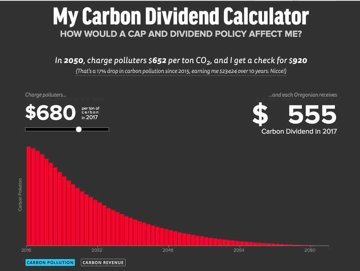 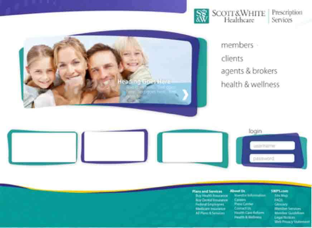 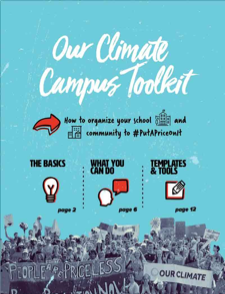 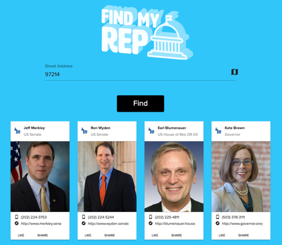 